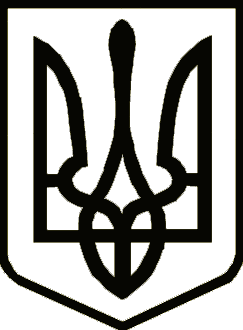 УкраїнаСРІБНЯНСЬКА СЕЛИЩНА РАДАРОЗПОРЯДЖЕННЯПро внесення змін до показників селищного бюджету на 2021 рік	Керуючись пунктом 20 частини 4 статті 42, частиною 8 статті 59 Закону України «Про місцеве самоврядування в Україні», відповідно до пункту 8 статей 23, 72 Бюджетного кодексу України, пункту 12 рішення другої сесії восьмого скликання Срібнянської селищної від 23 грудня 2020 року «Про місцевий бюджет Срібнянської селищної територіальної громади на 2021 рік та спільного розпорядження голів обласної державної адміністрації та обласної ради від 24.12.2021 № 93 «Про внесення змін до показників обласного бюджету на 2021 рік», зобов’язую: Фінансовому управлінню Срібнянської селищної ради:   1.1. Збільшити доходну частину загального фонду селищного бюджету  на суму 289 100,00 грн по коду бюджетної класифікації доходів 41055000 «Субвенція з місцевого бюджету на здійснення підтримки окремих закладів та заходів у системі охорони здоров'я за рахунок відповідної субвенції з державного бюджету».1.2. Збільшити видаткову частину селищного бюджету згідно додатку.1.3. Внести відповідні зміни до показників місцевого бюджету, подати уточнення на розгляд сесії селищної ради та забезпечити фінансування зазначених видатків.2. Головному розпоряднику коштів забезпечити внесення відповідних змін до кошторисних призначень та плану асигнувань.3. Контроль за виконанням цього розпорядження залишаю за собою.Селищний голова                                                                Олена ПАНЧЕНКО28 грудня2021 року    смт Срібне			      №230